DESCRIPTIONSix-story office building to be located in Florida’s prominent Westshore business district in Tampa.  The 6.3-acre site is located within Cypress Center, an established 287,000 SF office park. RENTABLE SQUARE FEETApproximately 200,000 RSFTYPICAL FLOOR SIZEApproximately 33,488 RSFPARKINGThe parking ratio is 6 spaces per 1,000 rentable square feet which will include 35 spaces located under the building in a secured area with direct access to the building lobby.  The structured parking garage will include covered building access.ARCHITECTURALThe building exterior will be exposed aggregate precast with granite features.  Windows will be energy efficient, high performance sealed insulated glazing.Interior finishes will include terrazzo flooring in the 2-story lobby, wood paneling and stainless steel accents.Floors have minimal columns offering design flexibility and maximum exterior light with 10’ or higher ceilings.CONSTRUCTIONThe building design complies with the latest Building Codes that offer safer, sustainable features and will be constructed to sustain high velocity wind loads and will include higher life/safety standards.  SUSTAINABILITY FEATURESENERGY STAR® CertifiedLEED Certified GoldHigh-efficiency lightingWater conservation fixturesEnergy Management SystemHigh-efficiency HVAC drives/chillerOccupancy sensorsLOCATION5 minutes to Tampa International Airport; 15 minutes to Downtown TampaEasy access to I-275; I-4, I-75 and Veteran’s ExpresswayConvenient to numerous restaurants, hotels, banks, shopping and residential communitiesAMENITIESExceptional signage visibility from I-275Office park campus environment with extensive mature landscaping Central collaboration 1st floor area to include café, fitness center and contemporary training/conference facility with complimentary Wi-Fi service24/7 on-site security patrolOn-site property managementWithin walking distance to Cypress Point, a waterfront park, connected to the Courtney Campbell Trail that extends 9.5 miles for walkers, bicyclists and runners High-speed Internet connectivity available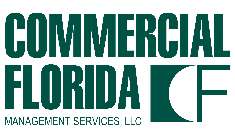 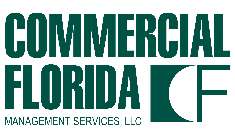 